«ИСТОРИЯ МОЕГО РОДНОГО ГОРОДА»Название города Рузаевка республики Мордовия происходит от имени  темниковского мурзы Урозая, которому эта деревня была пожалована в 1631 году (первое упоминание). С 1783 г. упоминается как село Рузаевка. Во второй половине 18 в. село Рузаевка (называвшееся также «Разуваевка») принадлежало Н. Е. Струйскому, другу художника Ф. С. Рокотова, работавшего в Рузаевке. При Струйском в Рузаевке появился дворец и одна из первых в России провинциальных частных типографий. История РузаевкиПервоначально село Рузаевка (сейчас в черте города) входило в состав Саранского уезда, подчинявшегося Московскому приказу Казанского дворца. С 1708 года оно числилось в составе Азовской губернии, а с 1710 г — в Казанской. С 1780 года Рузаевка подчинялась Шишкеевскому уезду Пензенского наместничества, а с 1801 — Инсарскому уезду Пензенской губернии. С марта 1918 года Рузаевский уезд выделяется в самостоятельную административную единицуВместе с тем родословная Рузаевки уходит в далекую старину. Первое поселение на месте нынешнего города появилось в 1631 году, когда татарскому князю Уразу Танкачееву (отсюда Рузаевка) русским царем за верную службу были даны земли и сенокосные угодья.Tатарские князья и мурзы владели Рузаевкой до 1715 года. За отказ их принять христианскую веру эти земли и крепостные крестьяне были отписаны на великого государя”, а через 10 лет пожалованы лейб-гвардии поручику Тихону Лукину, который и продал вотчину Струйским.Более ста лет (1757—1861 гг.) Рузаевка принадлежала богатым помещикам-крепостникам Струйским. На месте, где сейчас средняя школа № 9, находилась роскошная усадьба. Комнаты двухэтажного дворца были расписаны картинами крепостного художника А. Зяблова, ученика русского художника-портретиста              Ф. С. Рокотова (1735—1808 гг.).Рузаевцы сполна вкусили и "барский гнев и барскую любовь”. Жестокость и самоуправство крепостников вынуждали крестьян порой на крайние меры. Известен, например, случай, когда крепостной крестьянин Семен Куратов в 1834 году отрубил голову "страшному барину” А. Н. Струйскому. Скор на расправу был и Николай Струйский. По словам князя Долгорукова, рузаевский барин сам судил и сам наказывал провинившихся, сам их допрашивал, говорил речи и за прокурора, и за адвоката. Из числа Струйских не было выдающихся лиц. Но все они в той или иной мере были причастны к литературе, особенно Николай Еремеевич.Он  буквально преклонялся перед Екатериной II, слагал в честь ее гимны, считал себя певцом наравне с Державиным, лелеял мечту занять почетное место при дворе.В его имении была оборудована частная типография, одна из лучших в России, в которой работали искуснейшие граверы и печатники. Свои стихи он печатал на дорогой александрийской бумаги, украшал гравированными виньетками, набор и шрифт были также безукоризненными. Печаталось всего несколько экземпляров, которые он дарил сыновьям, вельможным гостям и даже императрице. Мечтал о бессмертии:Как буду я забвен у время, 
Поя Петрово славно племя!.Кроме Рузаевки, произведения Н.Е.Струйского печатались в типографиях Саранска, Пензы, Санкт-Петербурга. Сейчас это библиографическая редкость. Познакомится с ними можно только в крупнейших библиотеках.В имении Струйских 30 августа 1804 года родился известный поэт Александ Иванович Полежаев (1804-1838гг.). Его мать Аграфена Ивановна Федорова была крепостной крестьянкой. Фактическим отцом – Леонтий Николаевич Струйский Рузаевка долгие годы считалась кузницой квалификационных рабочих. В 1905 году она стала одним из центров революционного движения, активно поддержав восстание московских рабочих. 10 (23) декабря 1905 года под руководством стачечного комитета во главе с машинистом паровозного депо Афасием Петровичем Байкузовым здесь началась забастовка, в результате которой власть в поселке и на ближайших железнодорожных станциях перешла в руки рабочих. Купцы и другие предприниматели были обложены контрибуцией, введены свои денежные знаки – боны. Порядок поддерживала боевая дружина под руководством Л.Э. Вицмана. Власть стачесного комитета вошла в историю революции под названием «Рузаевская республика», которая просуществовала до 21 декабря 1905 года ( 3 января 1906).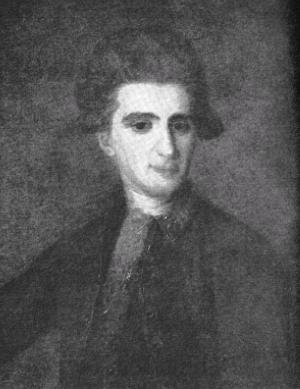      Николай Еремеевич Струйский